Can you help inspector gadget find the missing numbers? 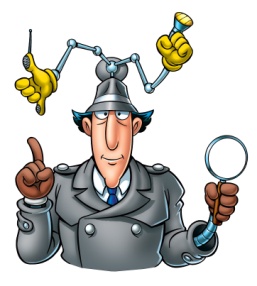 e 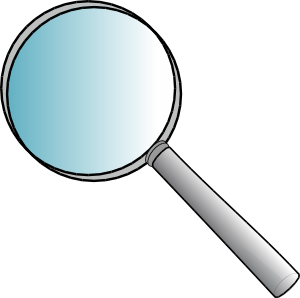 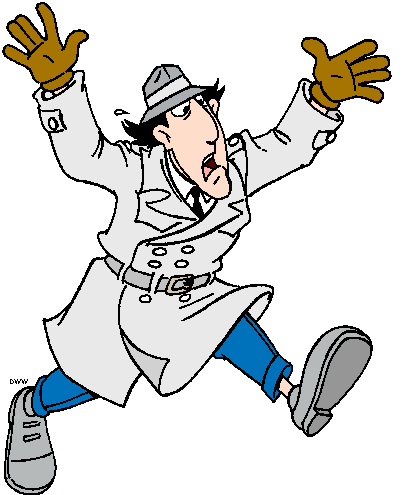 